Visual for Personal Narrative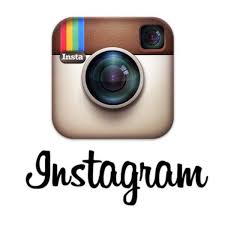 You must include:Your name: @mrshefflerSetting : @location (for example @ Disneyland) Additional characters in your narrative (for example @mom @dad)A powerful caption- Caption should be meaningful and clever; it should come directly from your narrative.Picture (drawn) or Photo: This photo should be a direct representation of your personal narrative.  It may represent the setting, the characters, or an object. It may also be a symbol representing the story itself.Hashtags- these can express your emotions, thoughts, or feelings.  You should think about powerful words to characterize yourself, before or after the incident that changed you. You may think of the conflict as well.The visual representation of your personal narrative is part of your grade for this assignment. You should type directly on the template.BE NEAT, CREATIVE AND HAVE FUN!